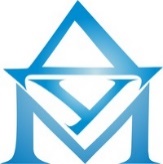 ИНФОРМАЦИЯ ДЛЯ УЧАСТНИКОВ КОНФЕРЕНЦИИУВАЖАЕМЫЕ КОЛЛЕГИ!Открытая городская научно-практическая конференция «Смирновские чтения – 2022» проводится 11 ноября 2022 годав очном формате и в формате видеоконференциина интернет-платформе для вебинаров Webinar.ruПЛАН ПРОВЕДЕНИЯ КОНФЕРЕНЦИИИнструкция по подключению к платформе Webinar.ru размещена на официальном сайте ГБНОУ ДУМ СПБС 11.11.2022 по 13.11.2022 - дистанционный формат работы участников конференции. Заполнение гугл - формы (опрос участников конференции по итогам работы) с комментариями, на основании которой будут выписаны сертификаты участников (слушателей) конференции.С 14.11.2022 по 30.11.2022 - рассылка сертификатов участникам с докладом (включенным Оргкомитетом в программу конференции) на электронную почту, указанную при регистрации.С 14.11.2022 по 30.11.2022 -  рассылка сертификатов участникам (слушателям)  конференции на электронную почту, указанную при заполнении гугл-формы (опроса).Уважаемые участники (слушатели) конференции, сертификаты участников будут направлены Вам только после заполнения гугл – формы (опроса).Оргкомитет уведомляет, что вся выходная информация, которая будет указана на сертификатах, будет полностью соответствовать информации, поданной участниками при заполнение гугл – формы (опроса).За недостоверность информации, представленной в опросе и при регистрации Оргкомитет ответственности не несет.Вся информация о Конференции (информационное письмо, программа, положение) и материалы выступающих (тезисы докладов, презентации и видео материалы) будут размещены на официальном сайте ГБНОУ ДУМ СПб (https://dumspb.ru/)Дата/ВремяМесто проведенияМероприятие09.11.202214:00ул. Малая Конюшенная, д. 1-3, лит. В, конференц-залТестовое подключение выступающихСсылка для подключения:https://events.webinar.ru/49307767/129609636911.11.202210:00 – 10:45ул. Малая Конюшенная,д. 1-3, лит. В, мозаичный залЭкскурсия по ГБНОУ ДУМ СПб11.11.202210:30 – 11:00ул. Малая Конюшенная, д. 1-3, лит. В, конференц-залРегистрация участников Пленарного заседания«Народное творчество как средство воспитания гармоничного развития личности»11.11.202210:30 – 11:00ул. Малая Конюшенная, д. 4/2, лит. И., каб. № 14Регистрация участников секции «Оркестр баянистов имени П.И. Смирнова: вчера, сегодня, завтра»11.11.202211:00 – 14:00ул. Малая Конюшенная,д. 1-3, лит. В, конференц-залПленарное заседание «Народное творчество как средство воспитания гармоничного развития личности»Ссылка для подключения: https://events.webinar.ru/49307767/110447924011.11.202211:00 – 14:00ул. Малая Конюшенная, д. 4/2, лит. И., каб. № 14Секция «Оркестр баянистов имени П.И. Смирнова: вчера, сегодня, завтра»